第１３号様式（第６条関係）個人情報確認同意書令和　　年　　月　　日（宛先）新居浜市長　新居浜市が実施する事業、制度等を利用するにあたり、当該事業、制度等の資格審査のため、市が保有する私及び世帯全員に係る次の個人情報を確認することに同意します。１　事業、制度等の名称　　　新居浜市個人向け太陽光発電設備導入補助事業２　確認に同意する個人情報（１）住民基本台帳に記録されている情報（２）納税状況に関する情報　（３）課税状況に関する情報３　確認書類（１）申請者の本人確認書類（マイナンバーカード、運転免許証等の写真付証明等 他）　　※写しでも可世帯全員の署名（自署）が必要です。　未成年者については親権者等（法定代理人）が自筆してください。注　この同意書により確認する個人情報は、上記の目的のためにのみ利用し、その他の目的に利用することはありません。※各種証明書の代わりに個人情報確認同意書を提出する場合は、申請者本人の本人確認証（写しでも可）の提示が必要となります。本人確認証とは？１点でＯＫなもの：マイナンバーカード、運転免許証、パスポート等写真付証明等（官公署発行）２点必要なもの（【Ａ】から２点または【Ａ】、【Ｂ】からそれぞれ１点ずつ）：【Ａ】健康保険被保険者証、各種年金証明書等（官公署発行）　　　　　　　　　　　　　　　【Ｂ】社員・学生証、通帳、診察券等（官公署以外発行）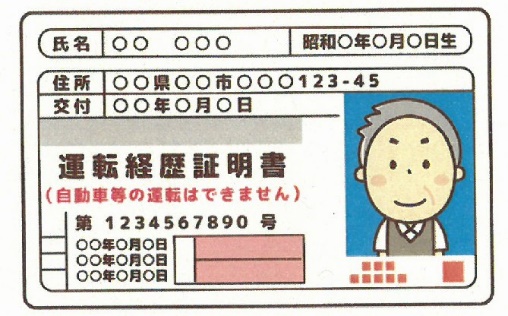 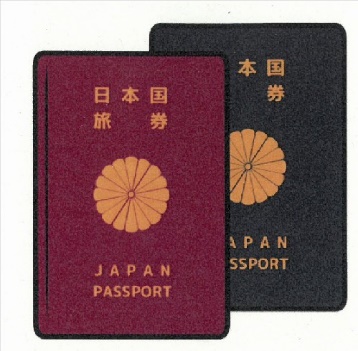 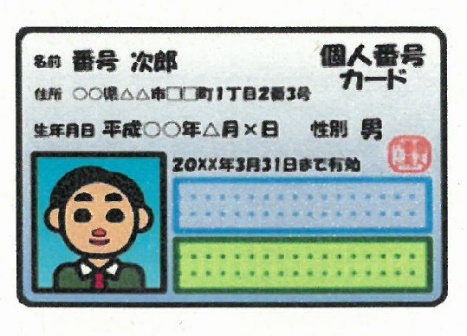 申 請 者ふりがなふりがなふりがなふりがな申 請 者氏　　名※自署の場合は押印不要※自署の場合は押印不要※自署の場合は押印不要住　  所（〒　　  -　 　　　）新居浜市　　　　　　町　　丁目　　番　　　号　　　　　　　　　　　　　　　　　番地（〒　　  -　 　　　）新居浜市　　　　　　町　　丁目　　番　　　号　　　　　　　　　　　　　　　　　番地（〒　　  -　 　　　）新居浜市　　　　　　町　　丁目　　番　　　号　　　　　　　　　　　　　　　　　番地（〒　　  -　 　　　）新居浜市　　　　　　町　　丁目　　番　　　号　　　　　　　　　　　　　　　　　番地生年月日　　　　 年　　 月　　 日　　　　 年　　 月　　 日性別男 ・ 女電話番号－　　　　－－　　　　－－　　　　－－　　　　－氏　　名申請者との続柄生年月日性別１     年　　 月　　 日男・女２     年　　 月　　 日男・女３     年　　 月　　 日男・女４     年　　 月　　 日男・女５     年　　 月　　 日男・女６     年　　 月　　 日男・女７     年　　 月　　 日男・女